SMLOUVA  O POSKYTOVÁNÍ ÚKLIDOVÝCH SLUŽEB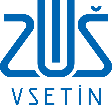 číslo dohody: 03/2019uzavřená dle § 2586 odst. 2 zákona č. 89/2012 Sb., občanský zákoník, ve znění pozdějších předpisů (dále jen „občanský zákoník“)Základní umělecká škola VsetínPodsedky 285,  755 01  VsetínIČO  008 51 906zastoupena Radimem Trčálkem, DiS., ředitelem školy (dále jen objednatel)aIgor Hendrych – úklidové službyPříčná 570,  755 01  VsetínIČO  495 86 343(dále jen zhotovitel)uzavírají po vzájemné dohodě tuto smlouvu o poskytnutí úklidových služeb (dále jen „smlouva“)Čl. 1Předmět smlouvy1.1  Zhotovitel se touto smlouvou zavazuje pro objednatele za níže sjednaných podmínek provádět běžné pravidelné úklidové služby v nebytovém prostoru specifikovaném v čl. 1.2 této smlouvy (dále také „objekt“) a 1x ročně generální úklid (včetně mytí oken a praní záclon). Objednatel se zavazuje za poskytnuté služby zaplatit zhotoviteli sjednanou cenu.1.2  Zhotovitel bude provádět úklidové služby v budově Základní umělecké školy Vsetín, Podsedky 285, Vsetín.1.3  Rozpis a četnost úklidových prací jsou popsány v příloze č. 1, která je nedílnou součástí této smlouvy.1.4. Rozpis a četnost prací lze změnit po vzájemné písemné dohodě.1.5  Jednotlivé úklidy rozepsané v příloze č. 1 budou prováděny během pracovních dnů v ranních a dopoledních hodinách vždy tak, aby úklid skončil nejpozději ve 12h. 1.6  Generální úklid bude probíhat jednou za rok a to v měsících červenec a srpen.1.7  Jednorázové, neopakovaně poskytnuté práce nespadají do úklidových prací rozepsaných v příloze č. 1 (práce po stavebních úpravách, malování, haváriích). Vykonávání těchto prací bude realizováno dle potřeb a na žádost ředitele školy.Čl. 2Rozsah úklidových služeb2.1  Rozsah běžných pravidelných úklidových služeb je stanoven na 35 hodin týdně.2.2  Pro potřeby výpočtu rozsahu hodin úklidových služeb v kalendářním měsíci je stanoven počet pracovních dnů v každém kalendářním měsíci na 21 dnů.Čl. 3Cena a platební podmínky3.1  Za pravidelné úklidové služby rozepsané v příloze č. 1 této smlouvy je stanovena hodinová sazba ve výši 147,- Kč za 1 hodinu.3.2  Hodinová sazba za běžný úklid také zahrnujeběžné čistící prostředkypracovní předmětyochranné pracovní prostředkyúklidovou techniku a její údržbupraní a výměnu ručníků 1x týdně3.3  Cena za úklidové služby bude zhotovitelem fakturována objednateli do pátého dne následujícího kalendářního měsíce, za který je faktura vystavena.3.4  Úhrada ceny za úklidové služby bude objednatelem hrazena do 14 dnů ode dne vystavení faktury.Čl. 4Práva a povinnosti stran4.1  Zhotovitel se zavazuje poskytovat úklidové služby svědomitě, s řádnou a odbornou péčí tak, aby objednateli nezpůsobil jakoukoliv škodu. Při poskytování služeb je zhotovitel vázán zákony, obecně závaznými právními předpisy a pokyny objednatele, pokud tyto nejsou v rozporu s těmito normami nebo zájmy objednatele.4.2  Zhotovitel se zavazuje zajistit zavírání oken, zamykání všech prostor objednatele po odchodu svých pracovníků.4.3  Zhotovitel se zavazuje zajišťovat na svůj náklad veškeré pomůcky a materiál nezbytný pro výkon úklidových prací dle stanoveného předmětu plnění.4.4  Při provádění úklidových služeb vystupuje zhotovitel jako samostatný právní subjekt vůči státním i kontrolním orgánům a odpovídá za dodržení všech obecně platných právních předpisů a interních předpisů objednatele, zvláště v oblasti požární ochrany dle zákona č. 133/1985 Sb., ve znění pozdějších předpisů, a Stránka 6 z 11 vyhlášky č. 246/2001 Sb., ve znění pozdějších předpisů, bezpečnosti práce a ochrany majetku objednatele, tak třetích osob. V této souvislosti bude zhotovitel realizovat smlouvu tak, aby nedocházelo k poškozování majetku objednatele, příp. majetku třetích osob, který se nachází ve výše zmíněných prostorách.4.5  Zhotovitel se zavazuje, že bude zachovávat naprostou mlčenlivost v souladu s ochranou osobních údajů o všech informacích nebo skutečnostech, o kterých se dozví v průběhu plnění této smlouvy. Zhotovitel ani osoby, které pověřil výkonem činnosti podle této smlouvy, nesmí takové informace jakýmkoli způsobem šířit, zpřístupnit, využít pro sebe nebo pro jiného. Povinnost mlčenlivosti trvá i po ukončení této smlouvy.4.6  Objednatel i zhotovitel jsou povinni vzájemně se informovat o všech okolnostech důležitých pro řádné a včasné provedení úklidových služeb a poskytovat si nezbytnou součinnost.4.7  Objednatel se zavazuje platit za poskytované služby řádně a včas dle podmínek stanovených v čl. 3 odstavci 3.4. V případě nedodržení termínu splatnosti smí zhotovitel účtovat penále dle Obchodního zákoníku.4.8  Objednatel se zavazuje umožnit pracovníkům zhotovitele přístup do objektu a prostor, kde mají být úklidové práce provedeny, dohodnout se zhotovitelem zásady přístupu. Pro tyto účely předá objednatel zhotoviteli klíče. O této skutečnosti bude sepsán předávací protokol.4.9  Objednatel se zavazuje poskytnout zhotoviteli prostory nezbytné pro uložení materiálu, pracovních pomůcek a jiných předmětů nezbytných pro výkon úklidových prací.Čl. 5Doba trvání smlouvy5.1  Tato smlouva se uzavírá na dobu neurčitou a nabývá platnosti od 01.03.2019.Čl. 6Ukončení smlouvy6.1  Smlouvu lze ukončit písemnou dohodou obou smluvních stran.6.2  Smluvní strany jsou oprávněny smlouvu vypovědět bez udání důvodu. Výpovědní doba činí 2 kalendářní měsíce a počíná běžet prvním dnem měsíce následujícího po dni, ve kterém bylo písemné vyhotovení výpovědi doručeno druhé smluvní straně.Čl. 7Ostatní ujednání7.1  Smlouvu je možné měnit pouze na základě dohody smluvních stran formou písemných dodatků, podepsaných oprávněnými zástupci obou smluvních stran.7.2  Smlouva je vyhotovena ve dvou stejnopisech, přičemž každá ze stran obdrží po jednom vyhotovení.7.3  Zhotovitel souhlasí se zveřejněním této smlouvy, po jejím podpisu oběma stranami v příslušném registru smluv dle zákona č. 340/2015 Sb., zákon o zvláštních podmínkách účinnosti některých smluv, uveřejňování těchto smluv a o registru smluv.7.4  Smluvní strany prohlašují, že si tuto smlouvu přečetly, jejímu obsahu porozuměly, bez výhrad s ní souhlasí a na důkaz toho připojují oprávnění zástupci smluvních stran své podpisy.7.5  Pokud z předchozích ustanovení této smlouvy nevyplývá jinak, vztahují se na ni obecně platná ustanovení obchodního a občanského zákoníku.Ve Vsetíně, dne 25. 02. 2019_________________________				_________________________Radim Trčálek, DiS					    	Igor Hendrychředitel školy							(zhotovitel)(objednatel)							